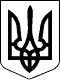 У К Р А Ї Н АСАМГОРОДОЦЬКА СІЛЬСЬКА РАДАВІННИЦЬКОЇ ОБЛАСТІ_сесія 8 скликання__грудня 2021 року                                                                село СамгородокПроект Р І Ш Е Н Н Я № = / = - 8Про внесення зміни в рішення 11 сесії 8 скликання від 24.06.2021 року Самгородоцької сільської ради та про надання дозволу на розроблення проекту землеустрою щодо відведення земельних ділянок у власність гр. Мосійчук Н.М.  Розглянувши та обговоривши  заяву гр. Мосійчук Ніни Миколаївни про надання дозволу на розроблення проекту землеустрою щодо відведення земельних ділянок у власність для будівництва та обслуговування житлового будинку, господарських будівель і споруд та ведення особистого селянського господарства, керуючись ст. ст. 12,118,121 Земельного Кодексу України, ст. 26 Закону  України «Про місцеве самоврядування в Україні», сесія Самгородоцької сільської радиВ И Р І Ш И Л А :Внести зміни в рішення 11 сесії 8 скликання від 24.06.2021 року Самгородоцької сільської ради  і викласти його в такій редакції:Надати гр. Мосійчук Ніні Миколаївні дозвіл на розроблення проекту землеустрою щодо відведення земельних ділянок у власність орієнтовною площею  0,4980 га в тому числі:0,2500 га для будівництва та обслуговування житлового будинку, господарських будівель і споруд в с. Михайлин по вул. І. Плиса, буд. 18;0,0300 га для ведення особистого селянського господарства в селі Михайлин по вул. І. Плиса, буд. 18;0,0180 га для ведення особистого селянського господарства в селі Михайлин по вул. І. Плиса;0,2000 га для ведення особистого селянського господарства в селі Михайлин по вул. І. Плиса.Проект землеустрою щодо відведення земельних ділянок (у власність) подати на розгляд та затвердження сесії сільської ради.Контроль за  виконанням  рішення покласти на постійну комісію з питань земельних відносин, природокористування, планування території, будівництва, архітектури, охорони пам’яток, історичного середовища та благоустрою.Сільський голова:                                  С. Я. ЛановикШевчук Л.Олійник Н.Савчук Ю.Сауляк О.Ліневич В.